Temat: Smalec domowy do pieczywa, masełka smakowe – przygotowanie według receptury 15.06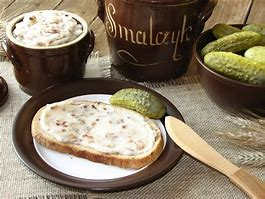 Dzisiejsze tematy również do wykonania dla chętnych. Poniżej znajdziecie receptury na wykonanie smalczyku i masełek smakowych do kanapek na grilla.Smalczyk do pieczywa: zapraszam do oglądnięcia filmiku https://www.youtube.com/watch?v=EaLfbtYMEgIReceptura:Składniki1,5 kg słoniny0,5 kg kiełbasy 4 cebule 2 kwaśne jabłkaprzyprawy: pierz czarny, majeranek i sólSmak tak przygotowanego domowego smalcu ze skwarkami jest niepowtarzalny, na pewno na sklepowych półkach takiego nigdzie nie znajdziemy. Jeśli ktoś lubi inne przyprawy, można do niego dodać także np.: mieloną paprykę, zioła prowansalskie czy czosnek.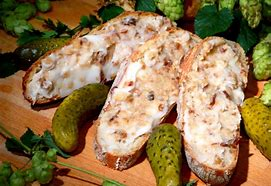 Masełka smakowe:Składniki:- 400 g masła- 2 ząbki czosnku- zioła: natka pietruszki, lubczyk, koperek – dowolnie wg uznania- 100 g kremowego serka topionego - 1 łyżka soku z cytryny- 1 łyżka sosu sojowego- ewentualnie sólSposób przygotowania:• masło trzymam w temperaturze pokojowej aby zmiękło, miękkie rozcieram na gładki krem, dzielę je na 3 porcje: dwie po 150 g do nich dodaję sok z cytryny i sos sojowy, trzecia porcja ok. 100 g• czosnek obieram• zioła płuczę pod zimną wodą, osuszam ręcznikiem papierowym, obrywam listki od łodyżek  i drobno siekamI wersja  do mięs, ryb, pieczywa i ziemniaków:• do 150 g miękkiego masła dodaję przeciśnięty przez praskę czosnek, dokładnie mieszam , ewentualnie doprawiam soląII wersja do mięs, ryb, pieczywa i ziemniaków:• do 150 g miękkiego masła dodaję posiekane zioła, dokładnie mieszam , ewentualnie doprawiam solą III wersja do pieczywa i ziemniaków:• do 100 g miękkiego masła dodaję serek topiony, dokładnie mieszam • masło kładę na folii spożywczej formuję wałek, zawijam folią i wkładam  na krótko do zamrażalnika potem do lodówki aby stwardniało, przed użyciem kroję na plasterki.Życzę smacznego Agata Proszowska-Narkielon